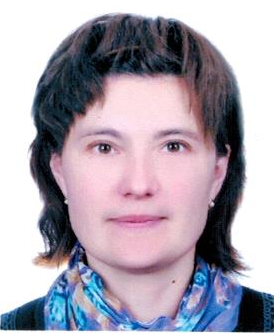 НяняЩербакова Ольга АнатольевнаДата рождения20.12.1974 г. 40 летПропискаГ. МоскваФактическое местопроживанияМО, Шаховской р-н. Семейное положениеЗамужем, дети 10 лет 18 летОбразование Среднее - специальное педагогическое дошкольноеВысшее - педагог психологОпыт работыБиблиотекарьУчитель начальных классов в гимназии - 1.5 летНяня- гувернантка в семьях 4 годаМожайский р-н. Няня – гувернантка 2 детям и няня мальчику от рождения – развитие, подготовка уроков, уход за мальчиком.Уход за новорожденным.Можайский р-н. Няня- гувернантка девочке 7 лет.ПрофессиональныенавыкиРекомендации.Няня детям - полный уход. Использование методических приемов развития Монтессори, Зайцева.Развитие по программам «Школа России», «Планета», «Гармония»,«Перспектива», «2100»Привитие любви к чтению.Развитие речи: Чтение книг, заучивание: песенок, потешек, стишков.Развитие логики, памяти, внимания, наблюдательности.Формирование бережного отношения к вещам, игрушками другим предметам ежедневного пользования.Формирование уважительного отношения к близким (родителям, близким родственникам) и другим людям.Развитие эстетического видения мира.  Внимание к потребностям ребенка. Приучение к режиму дня. Кормление, купание, закаливание, оздоровительные процедуры, привитие гигиенических навыков.Дополнительная информация Внимательная, аккуратная, добросовестная, коммуникабельная, любящая детей Водительские права категории В, наличие автомобиля, загранпаспорт